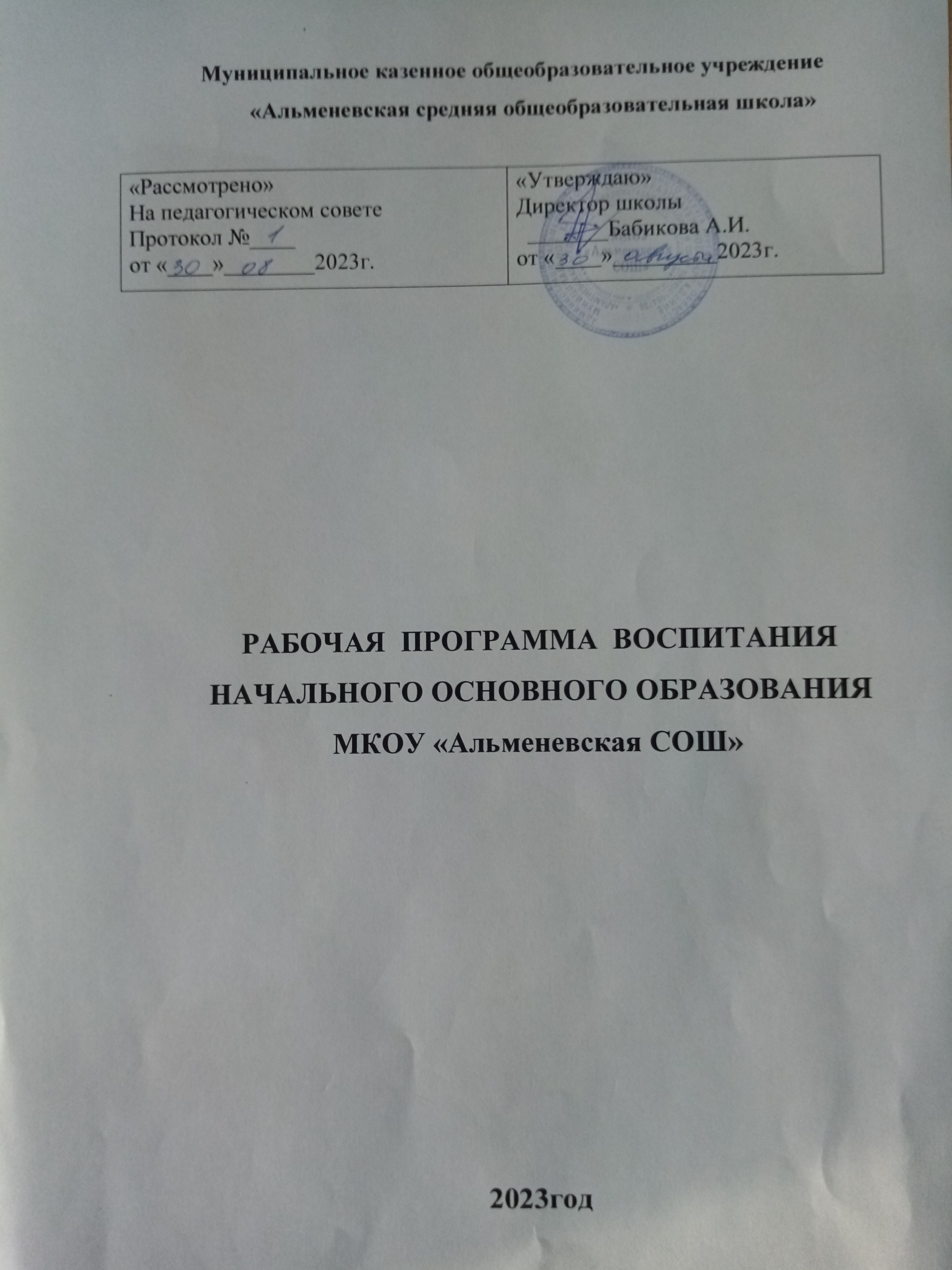 Пояснительная  запискаДанная программа воспитания направлена на решение проблем гармоничного вхождения школьников в социальный мир и налаживания ответственных взаимоотношений с окружающими их людьми. Воспитательная программа показывает, каким образом педагоги могут реализовать воспитательный потенциал их совместной с детьми деятельности.Программа воспитания МКОУ «Альменевская СОШ» разработана в соответствии:- с Федеральным и нормативно-правовыми актами в сфере образования:Федеральный Закон от 29.12 2012 г. №273-ФЗ «Об Образовании в Российской Федерации»;Федеральный закон от 31.07.2020 г. №304-ФЗ «О внесении изменений в Федеральный закон «Об Образовании в Российской Федерации» по вопросам воспитания обучающихся»;Конвенция  о правах ребенка;Стратегия развития воспитания в Российской Федерации на период до 2025 года, утвержденная Распоряжением Правительства Российской Федерации от 29.05.2015 г.№996-р «Об утверждении стратегии развития воспитания в Российской Федерации на период до 2025года» и Плана мероприятий по её реализации в 2021 — 2025 годах (Распоряжение Правительства Российской Федерации от 12.11.2020 № 2945-р);Федеральный государственный образовательный стандарт (далее — ФГОС) начального общего образования (Приказ Минпросвещения России от 31.05.2021 № 286), основного общего образования (Приказ Минпросвещения России от 31.05.2021№ 287), среднего общего образования (Приказ Минобрнауки России от 17.05.2012 № 413)Национальный проект «Образование»;Приказ Министерства Просвещения Российской Федерации от 11.12.2020 г. №712 «О внесении изменений в некоторые федеральные государственные образовательные стандарты общего образования по вопросам воспитания обучающихся»;Стратегии национальной безопасности Российской Федерации (Указ Президента Российской Федерации от 02.07.2021 № 400)-с Региональным и нормативно-правовыми актами в сфере образования:Приказ Департамента Образования и науки Курганской области от 29.06.2020г.№619а «Об утверждении Региональной модели воспитания»;Приказ Департамента Образования и науки Курганской области от14.08.2020г.№791«Об утверждениикомплексамерпореализациирегиональноймоделивоспитания»;Региональный инновационный проект «Наставничество как эффективный инструмент профессионального воспитания обучающихся профессиональных образовательных организаций». Приказ Департамента от 26.09.2020 г. №609;Приказ Департамента Образования и науки Курганской области от 30.12.2020г.№1193«О присвоении статуса региональной инновационной площадки»Программа является методическим документом, определяющим комплекс основных характеристик воспитательной работы, осуществляемой в школе, разрабатывается с учётом государственной политики в области образования и воспитания.Программа основывается на единстве и преемственности образовательного процесса на уровнях начального общего, основного общего, среднего общего образования, соотносится с примерными рабочими программами воспитания для организаций, реализующих образовательные программы дошкольного, среднего профессионального образования.Программаразработанасучастиемпедагогическогосоветашколыисоветародителей; реализуется в единстве урочной и внеурочной деятельности, осуществляемой совместно с семьей и другими участниками образовательных отношений, социальными институтами воспитания.Программа предусматривает приобщение обучающихся к российским традиционным духовным ценностям, включая ценности своей этнической группы, правилам и нормам по ведения, принятым в российском обществе на основе российских базовых конституционных норм и ценностей; историческое просвещение, формирование российской культурной и гражданской идентичности обучающихся.Воспитательная программа является обязательной частью основной образовательной программы МКОУ «Альменевская СОШ» и призвана помочь всем участникам образовательного процесса реализовать воспитательный потенциал совместной деятельности и тем самым сделать школу воспитывающей организацией.Вместе с тем, Программа призвана обеспечить достижение обучающимся личностных результатов, определенные ФГОС: формировать уних основы российской идентичности; готовность к саморазвитию; мотивацию к познанию и обучению; ценностные установки и социально-значимые качества личности; активное участие в социально-значимой деятельности школы.В соответствии с ФГОС личностные результаты освоения программ общего образования должны отражать готовность обучающихся руководствоваться системой позитивных ценностных ориентаций и расширение опыта деятельности на её основе в процессе реализации основных направлений воспитательной деятельности, в том числе в части: гражданского, патриотического, духовно-нравственного, эстетического, физическое воспитание, формирование культуры здорового образа жизни и эмоционального благополучия, трудового, экологического, ценности научного познания.Программа включает три раздела: целевой, содержательный, организационный. Приложение — календарный план воспитательной работы.РАЗДЕЛ 1. ЦЕЛЕВОЙУчастниками образовательных отношений в МКОУ «Альменевская СОШ» являются педагогические и другие работники общеобразовательной организации, обучающиеся, их родители (законные представители), представители иных организаций, участвующие в реализации образовательного процесса в соответствии с законодательством Российской Федерации, локальными актами общеобразовательной организации. Родители (законные представители) несовершеннолетних обучающихся имеют преимущественное право на воспитание своих детей.Содержание воспитания обучающихся в МКОУ «Альменевская СОШ» определяется содержанием российских базовых (гражданских, национальных) норм и ценностей, которые закреплены в Конституции Российской Федерации.Эти ценности и нормы определяют инвариантное содержание воспитания обучающихся.С учетом мировоззренческого, этнического, религиозного многообразия российского общества ценностно-целевые основы воспитания обучающихся включают духовно-нравственные ценности культуры народов России, традиционных религий народов России в качестве вариативного компонента содержания воспитания, реализуемого на добровольной основе, в соответствии с мировоззренческими и культурными особенностями и потребностями родителей (законных представителей) несовершеннолетних обучающихся.Воспитательная деятельность в МКОУ «Альменевская СОШ» планируется и осуществляется в соответствии с приоритетами государственной политики в сфере воспитания, установленными в Стратегии развития воспитания в Российской Федерации на период до 2025года (Распоряжение Правительства Российской Федерации от 29.05.2015 №996- р). Приоритетной задачей Российской Федерации в сфере воспитания детей является развитие высоконравственной личности, разделяющей российские традиционные духовные ценности, обладающей актуальными знаниями и умениями, способной реализовать свой потенциал в условиях современного общества, готовой к мирному созиданию и защите Родины.Цель и задачи воспитания обучающихсяСовременный российский национальный воспитательный идеал—высоконравственный, творческий, компетентный гражданин России, принимающий судьбу Отечества как свою личную, осознающий ответственность за настоящее и будущее страны, укоренённый в духовных и культурных традициях многонационального народа Российской Федерации.В соответствии с этим идеалом и нормативными правовыми актами Российской Федерации в сфере образования цель воспитания обучающихся в МКОУ «Альменевская СОШ»: развитие личности, формирование у обучающихся трудолюбия, ответственного отношения к труду и его результатам, создание условий для самоопределения и социализации обучающихся на основе социокультурных, духовно-нравственных ценностей и принятых в российском обществе правил и норм поведения в интересах человека, семьи, общества и государства, формирование у обучающихся чувства патриотизма, гражданственности, уважения к памяти защитников Отечества и подвигам Героев Отечества, закону и правопорядку, человеку труда и старшему поколению, взаимного уважения, бережного отношения культурному наследию и традициям многонационального народа Российской Федерации, природе и окружающей среде.(Федеральный закон от 29 декабря 2012г.№273-ФЗ «Об образовании в Российской Федерации, ст. 2, п. 2).Задачи воспитания обучающихся в МКОУ «Альменевская СОШ»:усвоение ими знаний норм, духовно-нравственных ценностей, традиций, которые выработало российское общество (социально значимых знаний);формирование и развитие личностных отношений к этим нормам, ценностям, традициям (их освоение, принятие);приобретение соответствующего этим нормам, ценностям, традициям социокультурного опыта поведения, общения, межличностных и социальных отношений, применения полученных знаний;достижение личностных результатов освоения общеобразовательных программ в соответствии с ФГОС.Личностные результаты освоения обучающимися общеобразовательных программ включают осознание российской гражданской идентичности, сформированность ценностей самостоятельности и инициативы, готовность обучающихся к саморазвитию, самостоятельности и личностному самоопределению, наличие мотивации к целенаправленной социально значимой деятельности, сформированность внутренней позиции личности как особо го ценностного отношения к себе,окружающим людям и жизни в целом.Воспитательная деятельность в МКОУ «Альменевская СОШ» планируется и осуществляется на основе аксиологического, антропологического, культурно-исторического, системно- деятельностного, личностно-ориентированного подходов и с учётом принципов воспитания: гуманистической направленности воспитания, совместной деятельности детей и взрослых, следования нравственному примеру,безопасной жизнедеятельности, инклюзивности, возрастосообразности.Направления воспитанияПрограмма реализуется в единстве учебной и воспитательной деятельности общеобразовательной организации по основным направлениям  воспитания в соответствии с ФГОС:гражданское воспитание – формирование российской гражданской идентичности, принадлежности к общности граждан Российской Федерации, к народу России как источнику власти в Российском государстве и субъекту тысячелетней российской государственности, уважения к правам, свободам и обязанностям гражданина России, правовой и политической культуры;патриотическое воспитание – воспитание любви к родному краю, Родине, своему народу, уважения к другим народам России; историческое просвещение, формирование российского национального исторического сознания, российской культурной идентичности;духовно-нравственное воспитание – воспитание на основе духовно- нравственной культуры народов России, традиционных религий народов России, формирование традиционных российских семейных ценностей; воспитание честности, доброты, милосердия, справедливости, дружелюбия и взаимопомощи, уважения к старшим, к памяти предков;эстетическое воспитание – формирование эстетической культуры на основе российских традиционных духовных ценностей, приобщение к лучшим образцам отечественного и мирового искусства;физическое воспитание, формирование культуры здорового образа жизни и эмоционального благополучия – развитие физических способностей с учётом возможностей и состояния здоровья, навыков безопасного поведения в природной и социальной среде, чрезвычайных ситуациях;трудовое воспитание – воспитание уважения к труду, трудящимся, результатам труда (своего и других людей), ориентация на трудовую деятельность, получение профессии, личностное самовыражение в продуктивном, нравственно достойном труде в российском обществе, достижение выдающихся результатов в профессиональной деятельности;экологическое воспитание – формирование экологической культуры, ответственного, бережного отношения к природе, окружающей среде на основе российских традиционных духовных ценностей, навыков охраны, защиты, восстановления природы, окружающей среды;ценности научного познания – воспитание стремления к познанию себя и других людей, природы и общества, к получению знаний, качественного образования с учётом личностных интересов и общественных потребностей.Целевые ориентиры результатов воспитанияРезультаты достижения цели и решения задач воспитания представляются в форме целевых ориентиров ожидаемых результатов воспитания по основным направлениям воспитания в соответствии с ФГОС на уровнях начального общего, основного общего образования и среднего общего образования.Целевые ориентиры результатов воспитания на уровне начального общего образования.Выделение в общей цели воспитания целевых приоритетов, связанных с возрастными особенностями воспитанников, не означает игнорирования других составляющих общей цели воспитания. Приоритет–это то, чему педагогическим работникам, работающим с обучающимися конкретной возрастной категории, предстоит уделять большее, но не единственное внимание.РАЗДЕЛ 2. СОДЕРЖАТЕЛЬНЫЙУклад общеобразовательной организацииМКОУ «Альменевская СОШ» (далее школа) – общеобразовательное учреждение, расположенное на территории с. Альменево Альменевского муниципального округа Курганской области области. Школа  была основана в 1919 г. В новом (настоящем) здании с 1978 года. МКОУ «Альменевская СОШ» предназначена для обучения детей в соответствии с образовательными программами всех уровней образования, а также для реализации дополнительных общеразвивающих программам. Расположена образовательная организация в центре села.На сегодняшний день в школе 456 обучающихся, 25 классов-комплектов. По социальному статусу семьи разные: обеспеченные, малообеспеченные, многодетные, полные, неполные, семьи опекунов; семьи с детьми ОВЗ. В школе обучается 5 ребенка-инвалида, для них созданы особые условия в рамках программы «Доступная среда».В школе имеются соответствующие условия в части материально-технической базы: цифровые образовательные ресурсы, центр «Точка роста», кабинет проведения Шахматного всеобуча.Процесс воспитания в МКОУ «Альменевская СОШ» основывается на следующих принципах взаимодействия педагогов и школьников:неукоснительное соблюдение законности и прав семьи и ребенка, соблюдения конфиденциальности информации о ребенке и семье, приоритета безопасности ребенка при нахождении в образовательной организации;ориентир на создание в образовательной организации психологически комфортной среды для каждого ребенка и взрослого, без которой невозможно конструктивное взаимодействие школьников и педагогов;реализация процесса воспитания главным образом через создание в школе детско- взрослых общностей, которые бы объединяли детей и педагогов яркими и содержательными событиями, общими позитивными эмоциями и доверительными отношениями друг к другу;организация основных совместных дел школьников и педагогов как предмета совместной заботы и взрослых, и детей;Основными традициями воспитания в образовательной организации являются следующие:стержнем годового цикла воспитательной работы школы являются ключевые общешкольные дела (Дни Здоровья, Осенний кросс, Посвящение в первоклассники, Зарница, День матери, Папа, мама, я – спортивная семья, Папа,мама, я- шахматная семья, День Учителя, Осенний марафон, Новогоднее представление, День Земли, вечер Встречи выпускников, Фестиваль патриотической песни  «Бой хоров», Последний звонок, Выпускной через которые осуществляется интеграция воспитательных усилий педагогов;важной чертой каждого ключевого дела и большинства используемых для воспитания других совместных дел педагогов и школьников являются их коллективная разработка (флешмобы, квизы, марафоны, акции, квесты, челленджи, батлы); планирование, проведение и анализ их результатов;в школе создаются такие условия, при которых по мере взросления ребенка увеличивается и его роль в совместных делах (от пассивного наблюдателя до организатора) - система личностного роста (Орлята России, РДДМ Движение первых);в проведении общешкольных дел отсутствует соревновательность между классами, поощряется конструктивное межклассное (веселые старты, предметные викторины) и межвозрастное взаимодействие школьников (оздоровительный лагерь с дневным пребыванием детей), а также их социальная активность;педагоги школы ориентированы на формирование коллективов в рамках школьных классов, кружков, клубов «Ратники», «РГО», спортивных секций и иных детских объединений, на установление в них доброжелательных и товарищеских взаимоотношений;ключевой фигурой воспитания в школе является классный руководитель, реализующий по отношению к детям защитную, личностно развивающую, организационную, посредническую (в разрешении конфликтов) функции.Источниками, оказывающими положительное влияние на воспитательный процесс в школе, являются педагоги:− высококвалифицированный коллектив, способный замотивировать учащихся на высокие достижения в учебной, спортивной, творческой и социальной деятельностях;− специалисты социально-психологической службы школы, обеспечивающие педагогическую поддержку особым категориям обучающихся;− педагог-организатор, использующий в работе с учащимися современные формы и виды деятельности, собственным примером демонстрирующие активную гражданскую позицию.Школа находится в шаговой доступности от образовательных, культурных, спортивных и социальных учреждений, сотрудничает:МКУДО «Дом детства и юношества»;МБУ «Центр культуры, досуга и библиотечного обслуживания» Альменевского муниципального округа Курганской области;Краеведческий музей им.Ф.И. Шакировой;Пожарно-спасательная часть–29;ГБУ «Межрайонная больница № 7»;Музыкальная школа;ОП «Альменевское»,ДЮСШ;ГКУ «Центр занятости населения»;ГБУ «ААТТ»Сотрудничество и взаимодействие с партнёрами проявляется в совместной реализации образовательных проектов и социальных инициатив, в сохранении традиций, в совершенствовании образовательной среды школы. Такая деятельность расширяет круг общения всех участников образовательного процесса, позволяет учащимся получить социальный опыт, способствует развитию личностного потенциала, расширяет мировоззрение.Виды, формы и содержание воспитательной деятельностиПрактическая реализация цели и задач МКОУ «Альменевская СОШ» представлена в виде инвариативных и вариативных модулей. Каждый из них ориентирован на решение одной из поставленных задач воспитания и соответствует одному из направлений осуществления воспитательной работы школы.Инвариантные модулиМодуль «Урочная деятельность»Реализация воспитательного потенциала уроков (аудиторных занятий в рамках максимально допустимой учебной нагрузки) предусматривает:максимальное использование воспитательных возможностей содержания учебных предметов для формирования у обучающихся российских традиционных духовно- нравственных и социокультурных ценностей, российского исторического сознания на основе исторического просвещения; подбор соответствующего содержания уроков, заданий, вспомогательных материалов, проблемных ситуаций для обсуждений;включение учителями в рабочие программы по учебным предметам, курсам, модулям целевых ориентиров результатов воспитания, их учёт в определении воспитательных задач уроков, занятий;включение учителями в рабочие программы учебных предметов, курсов, модулей тематики в соответствии с календарным планом воспитательной работы;выбор методов, методик, технологий, оказывающих воспитательное воздействие на личность в соответствии с воспитательным идеалом, целью и задачами воспитания, целевыми ориентирами результатов воспитания; реализацию приоритета воспитания в учебной деятельности;привлечение внимания обучающихся к ценностному аспекту изучаемых на уроках предметов, явлений и событий, инициирование обсуждений, высказываний своего мнения, выработки своего личностного отношения к изучаемым событиям, явлениям, лицам;применение интерактивных форм учебной работы — интеллектуальных, стимулирующих познавательную мотивацию, игровых методик, дискуссий, дающих возможность приобрести опыт ведения конструктивного диалога; групповой работы, которая учит строить отношения и действовать в команде, способствует развитию критического мышления;побуждение обучающихся соблюдать нормы поведения, правила общения со сверстниками и педагогами, соответствующие укладу общеобразовательной организации, установление и поддержку доброжелательной атмосферы;организацию шефства мотивированных и эрудированных обучающихся над неуспевающими одноклассниками, в том числе с особыми образовательными потребностями, дающего обучающимся социально значимый опыт сотрудничества и взаимной помощи;инициирование и поддержку исследовательской деятельности обучающихся, планирование и выполнение индивидуальных и групповых проектов воспитательной направленности.Модуль «Внеурочная деятельность»Реализация воспитательного потенциала внеурочной деятельности осуществляется в соответствии с планами учебных курсов, внеурочных занятий и предусматривает:вовлечение обучающихся в интересную и полезную для них деятельность, которая дает им возможность удовлетворения познавательных интересов, самореализации, развития способностей в разных сферах;формирование в кружках, секциях, клубах, студиях детско-взрослых общностей, которые объединяют обучающихся и педагогов общими позитивными эмоциями и доверительными отношениями;поддержкусредствами внеурочной деятельности обучающихся с выраженной лидерской позицией, возможность ее реализации;поощрение педагогическими работниками детских инициатив, проектов, самостоятельности, самоорганизации в соответствии с их интересами.Реализация воспитательного потенциала внеурочной деятельности в школе осуществляется в рамках следующих выбранных обучающимися курсов, занятий:курсы, занятия исторического просвещения, патриотической, гражданско- патриотической, военно-патриотической, краеведческой, историко-культурной направленности («Разговоры о важном», «Орлята России»)курсы, занятия духовно-нравственной направленности по религиозным культурам народов России, основам духовно-нравственной культуры народов России, духовно- историческому краеведению («В мире книг», «Книголюбы», «Грамотный читатель», «Азбука вежливости», «В мире русского языка»);курсы, занятия познавательной, научной, исследовательской, просветительской направленности («Функциональная грамотность», «Проектная деятельность», «Грамотей» «Финансовая грамотность»)курсы, занятия в области искусств, художественного творчества разных видов и жанров («Творческая мастерская»);курсы, занятия оздоровительной и спортивной направленности («Шахматы»)Модуль «Классное руководство»Осуществляя работу с классом, классный руководитель организует работу с коллективом класса; индивидуальную работу с учащимися вверенного ему класса; работу с учителями, преподающими в данном классе; работу с родителями (законными представителями) обучающихся.Главное предназначение классного руководителя – изучение особенностей развития каждого обучающегося в классе и создание условия для становления ребенка, как личности, входящего в современный ему мир, воспитать человека, способного достойно занять своё место в жизни.Реализация воспитательного потенциала классного руководства предусматривает:планирование и проведение классных часов;поддержку активной позиции каждого обучающегося, предоставления им возможности обсуждения и принятия решений, создания благоприятной среды для общения;инициирование и поддержку участия класса в общешкольных мероприятиях, делах, оказание необходимой помощи обучающимся в их подготовке, проведении и анализе;организацию интересных и полезных для личностного развития обучающихся совместных дел, позволяющих вовлекать в них школьников с разными потребностями, давать им возможности для самореализации, устанавливать и укреплять доверительные отношения, стать для них значимым взрослым, задающим образцы поведения;сплочение коллектива класса через: игры и тренинги на сплочение и командообразование; внеучебные и внешкольные мероприятия, походы, экскурсии; празднования в классе дней рождения обучающихся;выработку совместно с обучающимися правил поведения класса, помогающих освоить нормы и правила общения, которым они должны следовать в школе;изучение особенностей личностного развития обучающихся класса через наблюдение за их поведением в повседневной жизни, в специально создаваемых педагогических ситуациях, в играх, беседах по нравственным проблемам; результаты наблюдения сверяются с результатами бесед с родителями, учителями, а также (при необходимости) со школьным психологом;доверительное общение и поддержку обучающихся в решении проблем (налаживание взаимоотношений с одноклассниками или педагогами, успеваемость и т.д.), совместный поиск решений проблем, коррекцию поведения обучающихся через частные беседы индивидуально и вместе с их родителями, с другими обучающимися класса;индивидуальную работу с обучающимися класса по ведению личных портфолио, в которых они фиксируют свои учебные, творческие, спортивные, личностные достижения;регулярные консультации с учителями-предметниками, направленные на формирование единства мнений и требований педагогов по вопросам обучения и воспитания, предупреждение и разрешение конфликтов между учителями и обучающимися;проведение мини-педсоветов для решения конкретных проблем класса, интеграцию воспитательных влияний педагогов на обучающихся, привлечение учителей- предметников к участию в классных делах, дающих им возможность лучше узнавать и понимать детей, общаясь и наблюдая их во вне учебной обстановке, участвовать в родительских собраниях класса;организацию и проведение регулярных родительских собраний, информирование родителей о школьных успехах и проблемах обучающихся, их положении в классе, о жизни класса в целом, помощь родителям в отношениях с администрацией, учителями;создание и организацию работы родительского комитета класса, участвующего в решении вопросов воспитания и обучения в классе, школе;привлечение родителей (законных представителей), членов семей обучающихся к организации и проведению воспитательных дел, мероприятий в классе и школе;проведение в классе праздников, конкурсов, соревнований и т.д.Модуль «Основные школьные дела»Реализация воспитательного потенциала основных школьных дел предусматривает:общешкольные праздники – ежегодно проводимые творческие (театрализованные, музыкальные, литературные и т.п.) дела, связанные со значимыми для детей и педагогов знаменательными датами и в которых участвуют все классы школы ( «День знаний», «День матери», «День Учителя», «День пожилого человека»);участие во всероссийских акциях, посвящённых значимым событиям в России, мире («Бессмертный полк», «Свеча памяти», «Диктант Победы», «Георгиевская ленточка», «Блокадный хлеб» ,«Окна Победы»);торжественные мероприятия, связанные с завершением образования, переходом на следующий уровень образования, символизирующие приобретение новых социальных статусов в общеобразовательной организации, обществе («Посвящение в первоклассники», «Прощание с начальной школой», «Прощание с Азбукой»);церемонии награждения (по итогам учебного периода, года) обучающихся и педагогов за участие в жизни общеобразовательной организации, достижения в конкурсах, соревнованиях, олимпиадах, вклад в развитие общеобразовательной организации, своей местности;социальные проекты в общеобразовательной организации, совместно разрабатываемые и реализуемые обучающимися и педагогами, в том числе с участием социальных партнёров, комплексы дел благотворительной, экологической, патриотической, трудовой и др. направленности (Субботники, «Подари улыбку»);проводимые для жителей своей местности и организуемые совместно с семьями обучающихся праздники, фестивали, представления в связи с памятными датами, значимыми событиями для жителей села («День Народного единства», «День флага РФ», «День Победы»); выездные события, включающие в себя комплекс коллективных творческих дел гражданской, патриотической, историко-краеведческой, экологической, трудовой, спортивно-оздоровительной и др. направленности; - вовлечение по возможности каждого обучающегося в школьные дела, помощь обучающимся в освоении навыков подготовки, проведения, анализа общешкольных дел. Модуль «Внешкольные мероприятия»общие внешкольные мероприятия, в том числе организуемые совместно с социальными партнёрами общеобразовательной организации;внешкольные тематические мероприятия воспитательной направленности, организуемые педагогами по изучаемым в общеобразовательной организации учебным предметам, курсам, модулям;экскурсии, походы выходного дня (в музей, картинную галерею, технопарк, на предприятие и др.), организуемые в классах классными руководителями, в том числе совместно с родителями (законными представителями) обучающихся с привлечением их к планированию, организации, проведению, оценке мероприятия;литературные, исторические, экологические и другие походы, экскурсии, экспедиции, слёты и т. п., организуемые педагогами, в том числе совместно с родителями (законными представителями) обучающихся для изучения историко-культурных мест, событий, биографий проживавших в этой местности российских поэтов и писателей, деятелей науки, природных и историко-культурных ландшафтов, флоры и фауны и др.;выездные события, включающие в себя комплекс коллективных творческих дел, в процессе которых складывается детско-взрослая общность, характеризующаяся доверительными взаимоотношениями, ответственным отношением к делу, атмосферой эмоционально-психологического комфорта.Организация предметно-пространственной среды           Задача модуля - развивать предметно-пространственную среду образовательной        организации и реализовывать ее воспитательные возможности.Реализация воспитательного потенциала предметно-пространственной среды может предусматривать совместную деятельность педагогов, обучающихся, других участников образовательных отношений по её созданию, поддержанию, использованию в воспитательном процессе:оформление внешнего вида здания, фасада, холла при входе в общеобразовательную организацию государственной символикой Российской Федерации, субъекта Российской Федерации, муниципального образования (флаг, герб), изображениями символики Российского государства в разные периоды тысячелетней истории, исторической символики региона;организацию и проведение церемоний поднятия(спуска)государственного флага Российской Федерации;размещение карт России, регионов, муниципальных образований (современныхи исторических, точных и стилизованных, географических, природных, культурологических, художественно оформленных, в том числе материалами, подготовленными обучающимися) с изображениями значимых культурных объектов местности, региона, России, памятных исторических, гражданских, народных, религиозных мест почитания, портретов выдающихся государственных деятелей России, деятелей культуры, науки, производства, искусства, военных, героев и защитников Отечества;изготовление, размещение, обновление художественных изображений (символических, живописных, фотографических, интерактивных аудио и видео) природы России, региона, местности, предметов традиционной культуры и быта, духовной культуры народов России;организацию и поддержание в общеобразовательной организации звукового пространства позитивной духовно-нравственной, гражданско-патриотической воспитательной направленности (звонки-мелодии, музыка, информационные сообщения), исполнение гимна Российской Федерации;оформление и обновление «мест новостей», стендов в помещениях, содержащих в доступной, привлекательной форме новостную информацию позитивного гражданско-патриотического, духовно-нравственного содержания, фотоотчёты об интересных событиях, поздравления педагогов и обучающихся и т. п.;разработку и популяризацию символики общеобразовательной организации (эмблема, флаг, логотип), используемой как повседневно, так и в торжественные моменты;подготовку и размещение регулярно сменяемых экспозиций творческих работ обучающихся в разных предметных областях, демонстрирующих их способности, знакомящих с работами друг друга;поддержание эстетического вида и благоустройство всех помещений в общеобразовательной организации, доступных и безопасных рекреационных зон, озеленение территории при общеобразовательной организации;разработку, оформление, поддержание и использование игровых пространств, спортивных и игровых площадок, зон активного и тихого отдыха;создание и поддержание в вестибюле или библиотеке стеллажей свободного книгообмена, на которые обучающиеся, родители, педагоги могут выставлять для общего использования свои книги, брать для чтения другие;деятельность классных руководителей и других педагогов вместе с обучающимися, их родителями по благоустройству, оформлению школьных аудиторий, пришкольной территории;разработку и оформление пространств проведения значимых событий, праздников, церемоний, торжественных линеек, творческих вечеров;разработку и обновление материалов (стендов, плакатов, инсталляций и др.), акцентирующих внимание обучающихся на важных для воспитания ценностях, правилах, традициях, укладе общеобразовательной организации, актуальных вопросах профилактики и безопасности.Предметно-пространственная среда строится как максимально доступная для обучающихся с особыми образовательными потребностями.Модуль «Взаимодействие с родителями (законными представителями)»Задача -организовать работу с семьями школьников, их родителями или законными представителями, направленную на совместное решение проблем личностного развития детей.Работа с родителями или законными представителями школьников осуществляется для более эффективного достижения цели воспитания, которое обеспечивается согласованием позиций семьи и школы в данном вопросе. Работа с родителями или законными представителями обучающихся в МКОУ «Альменевская СОШ» осуществляется в рамках следующих видов и форм деятельности:На групповом уровне:общешкольный родительский комитет и Совет Школы, участвующие в управлении образовательной организацией и решении вопросов воспитания и обучения;общешкольные родительские собрания, происходящие в режиме обсуждения наиболее острых проблем обучения и воспитания обучающихся;информирование родителей (законных представителей) о жизни школы, актуальных вопросах воспитания, ответственности за воспитание через сообщество Школы в социальной сети «ВКонтакте», чаты в мессенджерах, школьном сайте;родительские дни, в которые родители (законные представители) могут посещать уроки и внеурочные занятия;проведение тематических собраний (в том числе по инициативе родителей), на которых родители могут получать советы по вопросам воспитания, консультации психологов, врачей;привлечение родителей (законных представителей) к подготовке и проведению классных и общешкольных мероприятий;при наличии среди обучающихся детей-сирот, оставшихся без попечения родителей, приёмных детей целевое взаимодействие с их законными представителями.На индивидуальном уровне:работа специалистов по запросу родителей для решения острых конфликтных ситуаций;участие родителей в педагогических консилиумах, собираемых в случае возникновения острых проблем, связанных с обучением и воспитанием конкретного ребенка;помощь со стороны родителей в подготовке и проведении общешкольных и внутриклассных мероприятий воспитательной направленности;индивидуальное консультирование c целью координации воспитательных усилий педагогов и родителей.Модуль «Самоуправление»В соответствии с Федеральным законом от 29.12.2012 №273-ФЗ «Об образовании в Российской Федерации» обучающиеся имеют право на участие в управлении образовательной организацией в порядке, установленном ее уставом (статья 34 пункт 17). Это право обучающиеся могут реализовать через систему ученического самоуправления, а именно через создание по инициативе обучающихся совета обучающихся (ст. 26 п. 6 Федерального закона от 29.12.2012 № 273-ФЗ «Об образовании в Российской Федерации»).Поддержка детского самоуправления в школе помогает педагогическим работникам воспитывать в обучающихся инициативность, самостоятельность, ответственность, трудолюбие, чувство собственного достоинства, а обучающимся –предоставляет широкие возможности для самовыражения и самореализации. Это то, что готовит их к взрослой жизни.Высшим органом школьного самоуправления является Совет школы, состоящий из представителей ученического коллектива, администрации школы и представителей родительской общественности.Детское самоуправление в школе осуществляется следующим образом:На уровне школы:через деятельность выборного Совета обучающихся школы, создаваемого для учета мнения школьников по вопросам управления образовательной организацией и принятия административных решений, затрагивающих их права и законные интересы;через работу выборного, постоянно действующего Совета старшеклассников;через участие наиболее авторитетных старшеклассников в деятельности Школьной службы медиации по урегулированию конфликтных ситуаций в школе.На уровне классов:через деятельность выборных по инициативе и предложениям обучающихся класса лидеров, представляющих интересы класса в общешкольных делах и призванных координировать его работу с работой общешкольных органов самоуправления и классных руководителей;через деятельность актива и выборных органов самоуправления, отвечающих за различные направления работы класса;через организацию постоянных и сменных поручений в начальном звене.На индивидуальном уровне:через вовлечение обучающихся в планирование, организацию, проведение и анализ общешкольных и внутри классных дел;через реализацию обучающимися, взявшими на себя соответствующую роль, функций по контролю за порядком и чистотой в классе, уходом за классной комнатой, комнатными растениями и другое.Модуль «Профилактика и безопасность»Профилактика девиантного поведения обучающихся, конфликтов между обучающимися, обучающимися и педагогами – направление деятельности в школе, целью которого является создание условий для успешного формирования и развития личностных ресурсов, способствующих преодолению различных трудных жизненных ситуаций и влияющих на повышение устойчивости участников образовательных отношений в школе к неблагоприятным факторам.Совместная деятельность педагогов, школьников, родителей по направлению «Профилактика и безопасность» включает в себя развитие творческих способностей и коммуникативных навыков детей, формирование здорового образа жизни, воспитание культуры поведения, создание условий для формирования желаний учащихся приносить пользу обществу, уважение к правам и свободам человека, позитивного отношения к жизни, стрессоустойчивости, воспитанию законопослушного поведения и реализуется последующим направлениям:  профилактика противоправного поведения несовершеннолетних, воспитание законопослушного поведения;профилактика употребления ПАВ и наркотических средств;профилактика суицидального поведения;профилактика проявлений терроризма и экстремизма в молодежной среде;половое воспитание;профилактика детского дорожно-транспортного травматизма;антикоррупционное воспитание.Реализация воспитательного потенциала профилактической деятельности в целях формирования и поддержки безопасной и комфортной среды в школе предусматривает:организацию деятельности педагогического коллектива по созданию в общеобразовательной организации эффективной профилактической среды обеспечения безопасности жизнедеятельности как условия успешной воспитательной деятельности;проведение исследований, мониторинга рисков безопасности и ресурсов повышения безопасности, выделение и психолого-педагогическое сопровождение групп риска обучающихся поразным направлениям (агрессивное поведение, зависимости и др.);проведение коррекционно-воспитательной работы с обучающимся групп риска силами педагогического коллектива и с привлечением сторонних специалистов (психологов, работников социальных служб, правоохранительных органов, опеки и т. д.);разработку и реализацию профилактических программ, направленных на работу как с девиантными обучающимися, так и с их окружением; организацию межведомственного взаимодействия;вовлечение обучающихся в воспитательную деятельность, проекты, программы профилактической направленности социальных и природных рисков в общеобразовательной организации и в социокультурном окружении с педагогами, родителями, социальными партнёрами (антинаркотические, антиалкогольные, против курения, вовлечения в деструктивные детские и молодёжные объединения, культы, субкультуры, группы в социальных сетях; по безопасности в цифровой среде, на транспорте, на воде, безопасности дорожного движения, противопожарной безопасности, антитеррористической и антиэкстремистской безопасности, гражданской обороне и т. д.);организацию превентивной работы с обучающимися со сценариями социально одобряемого поведения, по развитию навыков саморефлексии, самоконтроля, устойчивости к негативным воздействиям, групповому давлению;профилактику правонарушений, девиаций посредством организации деятельности, альтернативной девиантному поведению — познания (путешествия), испытания себя (походы, спорт), значимого общения, творчества, деятельности (в том числе профессиональной, религиозно-духовной, благотворительной, художественной и др.);предупреждение, профилактику и целенаправленную деятельность в случаях появления, расширения, влияния в общеобразовательной организации маргинальных групп обучающихся (оставивших обучение, криминальной направленности, с агрессивным поведением и др.);профилактику расширения групп, семей обучающихся, требующих специальной психолого-педагогической поддержки и сопровождения (слабоуспевающие, социально запущенные, обучающиеся с ОВЗ и т. д.).Модуль «Социальное партнерство».Школа взаимодействует с другими образовательными организациями, организациями культуры и спорта, общественными объединениями, разделяющими в своей деятельности цельи задачи воспитания, ценности и традиции уклада школы.Реализация воспитательного потенциала социального партнерства школы предусматривает:участие представителей организаций-партнёров, в том числе в соответствии с договорами о сотрудничестве, в проведении отдельных мероприятий в рамках рабочей программы воспитания и календарного плана воспитательной работы (дни открытых дверей, государственные, региональные, школьные праздники, торжественные мероприятия и т. п.);участие представителей организаций-партнёров в проведении отдельных уроков, внеурочных занятий, внешкольных мероприятий соответствующей тематической направленности;проведение на базе организаций-партнёров отдельных уроков, занятий, внешкольных мероприятий, акций воспитательной направленности;проведение открытых дискуссионных площадок (детских, педагогических, родительских) с представителями организаций-партнёров для обсуждений актуальных проблем, касающихся жизни общеобразовательной организации, муниципального образования, региона, страны;реализация социальных проектов, совместно разрабатываемых обучающимися, педагогами с организациями-партнёрами благотворительной, экологической, патриотической, трудовой и т. д. направленности, ориентированных на воспитание обучающихся, преобразование окружающего социума, позитивное воздействие на социальное окружение.Модуль «Профориентация»Задача модуля – организовывать профориентационную работу и работу, направленную на воспитание уважения к труду, трудящимся, результатам труда, ориентации на трудовую деятельность, получение профессии, личностное самовыражение в продуктивном нравственно достойном труде в российском обществе, на достижение выдающихся результатов в труде, профессиональной деятельности.Совместная деятельность педагогических работников и обучающихся по направлению «Профориентация» включает профессиональное просвещение, диагностику и консультирование по вопросам профориентации, организацию профессиональных проб обучающихся. Реализация воспитательного потенциала профориентационной работы школы предусматривает:проведение циклов профориентационных часов, направленных на подготовку обучающегося к осознанному планированию и реализации своего профессионального будущего;профориентационные игры (игры-симуляции, деловые игры, квесты, кейсы), расширяющие знания о профессиях, способах выбора профессий, особенностях, условиях разной профессиональной деятельности;экскурсии на предприятия, в организации, дающие начальные представления о существующих профессиях и условиях работы;посещение профориентационных выставок, ярмарок профессий, тематических профориентационных парков, дней открытых дверей в организациях профессионального, высшего образования;организацию на базе детского лагеря при общеобразовательной организации профориентационных смен с участием экспертов в области профориентации, где обучающиеся могут познакомиться с профессиями, получить представление об их специфике, попробовать свои силы в той или иной профессии, развить соответствующие навыки;Модуль «Патриотическое воспитание» Патриотическое воспитание подрастающего поколения всегда являлось одной из важнейших задач школы, ведь детство и юность - самая благодатная пора для привития священного чувства любви к Родине. Под патриотическим воспитанием понимается постепенное формирование у учащихся любви к своей Родине, постоянной готовности к её защите, формирование активной гражданской позиции, осознание своего места в обществе.Деятельность в рамках воспитательной работы данного модуля направлена на:формирование ценностных представлений о любви к России, народам Российской Федерации, к своей малой родине;усвоение ценности и содержания таких понятий как «служение Отечеству», «правовая система и правовое государство»,«гражданское общество»,об этических категориях«свобода и ответственность», о мировоззренческих понятиях «честь», «совесть»,«долг»,«справедливость» «доверие» и др.;развитие нравственных представлений о долге, чести и достоинстве в контексте отношения к Отечеству, к согражданам, к семье;формирование у учащихся представлений о ценностях культурно-исторического наследия России, уважительного отношения к национальным героям и культурным представлениям российского народа, развитие мотивации к научно-исследовательской деятельности, позволяющей объективно воспринимать и оценивать бесспорные исторические достижения и противоречивые периоды в развитии российскогогосударства;повышение уровня компетентности учащихся в восприятии и интерпретации социально- экономических и политических процессов, и формирование на этой основе активной гражданской позиции и патриотической ответственности за судьбу страны;Действенными формами работы в данном направлении воспитательной деятельности являются:мероприятия и проекты, направленные на развитие межпоколенного диалога (например, поддержка ветеранов войны и труда, взаимодействие со старшими членами семьи в вопросах определения ценностей национальных и семейных традиций, профессиональной ориентации, культурно-эстетических взглядов, нравственных принципов, встречи в ветеранами боевых действий и тружениками тыла, организация помощи ветерану, вдовам ветеранов, матерям погибших воинов при исполнении служебных обязанностей);проекты и отдельные мероприятия, направленные на исследование истории родного края, природного и культурного наследия страны и отдельного региона: исследовательская работа на уроках истории и обществознания, экскурсии в музеи; туристические поездки; экскурсии по родному краю; изучение истории родного края, народных обычаев, фольклора, связанных с природой и использованием ее богатств;отдельные мероприятия и проекты, направленные на воспитание уважительного отношения к воинскому прошлому своей страны(ключевые дела школы, посвященные Дню Победы и дню защитника Отечества, линейки, посвященные памятны датам истории страны).                              2.2.13.   Модуль «Детские общественные объединения»Задача –поддерживать деятельность функционирующих на базе школы детских общественных объединений и организаций.Детское общественное объединение – это добровольное, самоуправляемое, некоммерческое формирование, созданное по инициативе детей и взрослых, объединившихся на основе общности интересов для реализации общих целей, указанныхв уставе общественного объединения. Его правовой основой является ФЗ от 19.05.1995 г. N82-ФЗ (ред. от 20.12.2017 г.) «Об общественных объединениях» (ст. 5).Воспитательный потенциал детских общественных объединений реализуется в рамках первичного отделения «Орлята России».Воспитание в детском общественном объединении осуществляется через: утверждение и последовательную реализацию в детском общественном объединении демократических процедур (выборы руководящих органов объединения, подотчетность выборных органов общему сбору объединения; ротация состава выборных органов и т.п.), дающих ребенку возможность получить социально значимый опыт гражданского поведения;организацию общественно полезных дел, дающих детям возможность получить важный для их личностного развития опыт деятельности, направленной на помощь другим людям, своей школе, обществу в целом; развить в себе такие качества как забота, уважение, умение сопереживать, умение общаться, слушать и слышать других;клубные встречи – формальные и неформальные встречи членов детского общественного объединения для обсуждения вопросов управления объединением, планирования дел в школе и селе, совместного пения, празднования знаменательных для членов объединения событий;сборы детского объединения, проводимые в каникулярное время;рекрутинговые мероприятия, реализующие идею популяризации деятельности детского общественного объединения, привлечения в него новых участников (проводятся в форме игр, квестов, театрализаций и т.п.);поддержку и развитие в детском объединении его традиций и ритуалов, формирующих у ребенка чувство общности с другими его членами, чувство причастности к тому, что происходит в объединении (реализуется посредством введения особой символики детского объединения, проведения ежегодной церемонии посвящения в члены детского объединения, создания и поддержки интернет-странички детского объединения в соцсетях, организации деятельности пресс-центра детского объединения, проведения традиционных огоньков – формы коллективного анализа проводимых детским объединением дел);участие членов детского общественного объединения в волонтерских акциях, деятельности на благо конкретных людей и социального окружения в целом.                                            2.2.14. Модуль «Трудовое воспитание»Задача модуля – организовывать работу, направленную на воспитание уважения к труду, трудящимся, результатам труда, ориентацию на трудовую деятельность, личностное самовыражение в продуктивном нравственно достойном труде в российском обществе, на достижение выдающихся результатов в труде.Содержательной основой трудового воспитания в школе являются два вида труда – учебный труд и общественно-полезный.Учебный труд предполагает умственный и физический. Умственный труд требует больших волевых усилий, терпения, усидчивости, целеустремленности. Физический трудпредставлен в работе учащихся в учебных кабинетах технологии и на пришкольном участке.Общественно-полезный труд организуется в интересах каждого ученика и всего коллектива. Это и труд по самообслуживанию в школе и дома, бытовой труд дома, уход за насаждениями, волонтерская работа.Формами трудового воспитания являются:- индивидуальная форма (выполнение посильных трудовых поручений);-коллективная (общественно полезный и производительный труд во внеклассное время через практические занятия, необходимые воспитанникам для дальнейшей правильной адаптации в социуме);-групповая (утренники, праздники на тему труда).РАЗДЕЛ 3. ОРГАНИЗАЦИОННЫЙКадровое обеспечениеРеализацию рабочей программы воспитания обеспечивают следующие педагогические работники образовательной организации:В школе запланированы и проводятся мероприятия, направленные на повышение квалификации работников образовательного учреждения в области воспитания, организация научно-методической поддержки и сопровождения педагогов с учетом планируемых потребностей образовательной системы ОО имеющихся у самих педагогов интересов.Ведется планомерная работа по пропаганде положений теории воспитательных систем среди педагогического коллектива:- проведение и участие в семинарах, научно-практических конференциях-через научно-методические пособия;через знакомство с передовыми научными разработками и российским опытом.В ходе работы к личности классного руководителя предъявлялись следующие требования:умение анализировать имеющиеся воспитательные ресурсыумение проектировать, распределять цели;умение организовать и анализировать деятельность;способность к самовыражению.В работе классных руководителей проходит изучение:нормативных документов;изучение организации содержания учебно-воспитательного процесса;глубокий и всесторонний анализ состояния и результатов воспитательной работы в школе;знание важнейших тенденций развития учебно-воспитательного процесса и качества подготовки учащихся;Нормативно- методическое обеспечениеНормативно-методическое обеспечение реализации Программы воспитания осуществляется на основании следующих локальных актов:Учебный план;Рабочая программа воспитания как часть начальной основной программы;Рабочие программы педагогов;Должностные инструкции специалистов, отвечающих за организацию воспитательной деятельности;Документы, регламентирующие воспитательную деятельность (штатное расписание, обеспечивающее кадровый состав, реализующий воспитательную деятельность в образовательном учреждении);Положение о классном руководстве.Положение о совете профилактики безнадзорности и правонарушений несовершеннолетних.Положение об использовании государственных символов.Положение о физкультурно-спортивном клубе.Положение о постановке детей и семей на ВШУ.Положение о Школьной службе медиации.Календарные планы воспитательной работы по уровням образования.Планы воспитательной работы классных руководителей.Дополнительные общеобразовательные общеразвивающие программы.Система поощрения социальной успешности и проявлений активной жизненной позиции обучающихсяСистема поощрения проявлений активной жизненной позиции и социальной успешности обучающихся призвана способствовать формированию у обучающихся ориентации на активную жизненную позицию, инициативность, максимально вовлекатьих в совместную деятельность в воспитательных целях. Система проявлений активной жизненной позиции и поощрения социальной успешности обучающихся строится на принципах:публичности, открытости поощрений (информирование всех обучающихся о награждении, проведение награждений в присутствии значительного числа обучающихся);соответствия артефактов и процедур награждения укладу общеобразовательной организации, качеству воспитывающей среды, символике общеобразовательной организации;прозрачности правил поощрения (наличие положения о награждениях, неукоснительное следование порядку, зафиксированному в этом документе, соблюдение справедливости при выдвижении кандидатур);регулирования частоты награждений (недопущение избыточности в поощрениях, чрезмерно больших групп поощряемых и т. п.);сочетания индивидуального и коллективного поощрения (использование индивидуальных и коллективных наград даёт возможность стимулировать индивидуальную и коллективную активность обучающихся, преодолевать межличностные противоречия между обучающимися, получившими и не получившими награды);привлеченияк участию в системе поощрений на всех стадиях родителей (законных представителей) обучающихся, представителей родительского сообщества, самих обучающихся, их представителей, сторонних организаций, их статусных представителей;дифференцированности поощрений (наличие уровней и типов наград позволяет продлить стимулирующее действие системы поощрения).Формы поощрений социальной успешности и проявлений активной жизненной позиции обучающихся школы:объявление благодарности;награждение грамотой;вручение сертификатов и дипломов;награждение ценным подарком.Информирование родителей (законных представителей) о поощрении ребенка осуществляется посредством направления благодарственного письма.Ведение портфолио – деятельность обучающихся при её организации и регулярном поощрении классными руководителями, поддержке родителями (законными представителями) по собиранию (накоплению) артефактов, фиксирующих и символизирующих достижения обучающегося.Портфолио может включать артефакты признания личностных достижений, достижений в группе, участия в деятельности (грамоты, поощрительные письма, фотографии призов, фото изделий, работ и др., участвовавших в конкурсах и т. д.). Кроме индивидуального портфолио, возможно ведение портфолио класса.Анализ воспитательного процессаАнализ воспитательного процесса осуществляется в соответствии с целевыми ориентирами результатов воспитания, личностными результатами обучающихся на уровнях начального общего, основного общего, среднего общего образования, установленными соответствующими ФГОС.Основным методом анализа воспитательного процесса в общеобразовательной организации является ежегодный самоанализ воспитательной работы с целью выявления основных проблем и последующего их решения с привлечением (при необходимости) внешних экспертов, специалистов.Планирование анализа воспитательного процесса включается в календарный план воспитательной работы.Основные принципы самоанализа воспитательной работы:взаимное уважение всех участников образовательных отношений;приоритет анализа сущностных сторон воспитания ориентирует на изучение прежде всего не количественных, а качественных показателей, таких как сохранение уклада общеобразовательной организации, качество воспитывающей среды, содержание и разнообразие деятельности, стиль общения, отношений между педагогами, обучающимися и родителями;развивающий характер осуществляемого анализа ориентирует на использование его результатов для совершенствования воспитательной деятельности педагогических работников(знания и сохранения в работе цели и задач воспитания, умелого планирования воспитательной работы);распределённая ответственность за результаты личностного развития обучающихся ориентирует на понимание того, что личностное развитие – это результат как организованного социального воспитания, в котором общеобразовательная организация участвует наряду с другими социальными институтами, так и стихийной социализации, и саморазвития.Основные направления анализа воспитательного процессаРезультаты воспитания, социализации саморазвития обучающихся.Критерием, на основе которого осуществляется данный анализ, является динамика личностного развития обучающихся в каждом классе.Анализ проводится классными руководителями вместе с заместителем директора по воспитательной работе (педагогом-психологом, социальным педагогом) с последующим обсуждением результатов на методическом объединении классных руководителей или педагогическом совете.Основным способом получения информации о результатах воспитания, социализации и саморазвития обучающихся является педагогическое наблюдение. Внимание педагогов сосредоточивается на вопросах: какие проблемы, затруднения в личностном развитии обучающихся удалось решить за прошедший учебный год; какие проблемы, затруднения решить не удалось и почему; какие новые проблемы, трудности появились, над чем предстоит работать педагогическому коллективу.Состояние совместной деятельности обучающихся и взрослых.Критерием, на основе которого осуществляется данный анализ, является наличие интересной, событийно насыщенной и личностно развивающей совместной деятельности обучающихся и взрослых.Способами получения информации о состоянии организуемой совместной деятельности обучающихся и педагогических работников могут быть анкетирования и беседы с обучающимися и их родителями (законными представителями), педагогическими работниками, представителями совета обучающихся. Результаты обсуждаются на заседании методических объединений классных руководителей или педагогическом совете. Внимание сосредоточивается на вопросах, связанных с качеством (выбираются вопросы, которые помогут проанализировать проделанную работу):реализации воспитательного потенциала урочной деятельности;организуемой внеурочной деятельности обучающихся;деятельности классных руководителей и их классов;проводимых общешкольных основных дел, мероприятий;внешкольных мероприятий;создания и поддержки предметно-пространственной среды;взаимодействия с родительским сообществом;деятельности ученического самоуправления;деятельности по профилактике и безопасности;реализации потенциала социального партнёрства;деятельности по профориентации обучающихся;действующих в школе детских общественных объединений;работы школьных медиа;Итогом самоанализа является перечень выявленных проблем, над решением которых предстоит работать педагогическому коллективу.Итоги самоанализа оформляются в виде отчета, составляемого заместителем директора по воспитательной работе, совместно с советником директора по воспитательной работа в конце учебного года, рассматриваются и утверждаются педагогическим советом или иным коллегиальным органом управления в школе.                                            Заместитель директора по ВР:            Соколова С.С.НаправленияХарактеристики (показатели)Гражданско- патриотическоеЗнающий и любящий свою малую родину, свой край, имеющий представление о Родине — России, её территории, расположении.Сознающий принадлежность к своему народу и к общности граждан России, проявляющий уважение к своему и другим народам.Понимающий свою сопричастность к прошлому, настоящему и будущему родного края, своей Родины – России, Российского государства.Понимающий значение гражданских символов (государственная символика России, своего региона), праздников, мест почитания героев и защитников Отечества, проявляющий к ним уважение.Имеющий первоначальные представления о правах и ответственности человека в обществе, гражданских правах и обязанностях.Принимающий участие в жизни класса, общеобразовательной организации, в доступной по возрасту социально значимой деятельности.  Духовно-нравственноеУважающий духовно-нравственную культуру своей семьи, своего народа, семейные ценности с учётом национальной, религиозной принадлежности.Сознающий ценность каждой человеческой жизни, признающий индивидуальность и достоинство каждого человека.Доброжелательный, проявляющий сопереживание, готовность оказывать помощь, выражающий неприятие поведения, причиняющего физический и моральный вред другим людям, уважающий старших.Умеющий оценивать поступки с позиции их соответствия нравственным нормам, осознающий ответственность за свои поступки.Владеющий представлениями о многообразии языкового и культурного пространства России, имеющий первоначальные навыки общения с людьми разных народов, вероисповеданий.Сознающий нравственную и эстетическую ценность литературы, родного языка, русского языка, проявляющий интерес к чтению.ЭстетическоеСпособный воспринимать и чувствовать прекрасное в быту, природе, искусстве, творчестве людей.Проявляющий интерес и уважение к отечественной и мировой художественной культуре.Проявляющий стремление к самовыражению в разных видах художественной деятельности, искусстве.Физическое воспитание, формирование культуры здорового образа жизни и эмоционального благополучияБережно относящийся к физическому здоровью, соблюдающий основные правила здорового и безопасного для себя и других людей образа жизни, в том числе в информационной среде.Владеющий основными навыками личной и общественной гигиены, безопасного поведения в быту, природе, обществе.Ориентированный на физическое развитие с учётом возможностей здоровья, занятия физкультурой и спортом.Проявляющий неприятие вредных привычек (курения, употребления алкоголя, наркотиков, игровой и иных форм зависимостей), понимание их последствий, вреда для физического и психического здоровья.   Выражающий установку на здоровый образ жизни (здоровое  питание, соблюдение гигиенических правил, сбалансированный режим занятий и отдыха, регулярную физическую активность).ТрудовоеСознающий ценность труда в жизни человека, семьи, общества. Проявляющий  уважение к труду, людям труда, бережное отношение к результатам труда, ответственное потребление.Проявляющий интерес к разным профессиям.Участвующий в различных видах доступного по возрасту труда, трудовой деятельности.ЭкологическоеПонимающий ценность природы, зависимость жизни людей от природы, влияние людей на природу, окружающую среду.Проявляющий любовь и бережное отношение к природе, неприятие действий, приносящих вред природе, особенно живым существам.Выражающий готовность в своей деятельности придерживаться экологических норм.Участвующий в практической деятельности экологической, природоохранной направленности.Ценности научного познанияВыражающий познавательные интересы, активность, любознательность и самостоятельность в познании, интерес и уважение к научным знаниям, науке.Обладающий первоначальными представлениями о природных и социальных объектах, многообразии объектов и явлений природы, связи живой и неживой природы, о науке, научном знании.Имеющий первоначальные навыки наблюдений, систематизации и осмысления опыта в естественно-научной и гуманитарной областях знания.Физическое воспитание, формирование культуры здорового образа жизни и эмоционального благополучияПонимающий ценность жизни, здоровья и безопасности, значение личных усилий в сохранении здоровья, знающий и соблюдающий правила безопасности, безопасного поведения, в том числе в информационной среде.Выражающий установку на здоровый образ жизни (здоровое питание, соблюдение гигиенических правил, сбалансированный режим занятий и отдыха, регулярную физическую активность).Проявляющий неприятие вредных привычек (курения, употребления алкоголя, наркотиков, игровой и иных форм зависимостей),понимание их последствий, вреда для физического и психического здоровья.Умеющий осознавать физическое и эмоциональное состояние (своё и других людей), стремящийся управлять собственным эмоциональным состоянием.Способный адаптироваться к меняющимся социальным, информационным и природным условиям, стрессовым ситуациям.ТрудовоеУважающий труд, результаты своего труда, труда других людей. Проявляющий интерес к практическому изучению профессий и труда различного рода, в том числе на основе применения предметных знаний.Сознающий важность трудолюбия, обучения труду, накопления навыков трудовой деятельности на протяжении жизни для успешной профессиональной самореализации в российском обществе.Участвующий в решении практических трудовых дел, задач (в семье, общеобразовательной организации, своей местности )технологической и социальной направленности, способный инициировать, планировать и самостоятельно выполнять такого рода деятельность.Выражающий готовность к осознанному выбору и построению индивидуальной траектории образования и жизненных планов с учётом личных и общественных интересов, потребностей.ЭкологическоеПонимающий значение и глобальный характер экологических проблем, путей их решения, значение экологической культуры человека, общества.Сознающий свою ответственность как гражданина и потребителя в условиях взаимосвязи природной, технологической и социальной сред.Выражающий активное неприятие действий, приносящих вред природе.Ориентированный на применение знаний естественных и социальных наук для решения задач в области охраны природы, планирования своих поступков и оценки их возможных последствий для окружающей среды.Участвующий в практической деятельности экологической, природоохранной направленности.Ценности научного познанияВыражающий познавательные интересы в разных предметных областях с учётом индивидуальных интересов, способностей, достижений.Ориентированный в деятельности на научные знания о природе и обществе, взаимосвязях человека с природной и социальной средой.Развивающий навыки использования различных средств познания, накопления знаний о мире (языковая, читательская культура, деятельность в информационной, цифровой среде).Демонстрирующий навыки наблюдений,накопления фактов, осмысления опыта в естественнонаучной и гуманитарной областях познания, исследовательской деятельности.Инвариативные модулиВариативные модулиУрочная деятельностьКурсы внеурочной деятельностиКлассное руководствоОсновные школьные делаВнешкольные мероприятияОрганизация предметно-пространственной средыВзаимодействие с родителями (законными представителями)СамоуправлениеПрофилактика и безопасностьСоциальное партнёрствоПрофориентацияПатриотическое воспитание (региональный модуль)Детские общественные объединенияДолжностьКоличествоФункционалДиректор1Осуществляет контроль развития системы организации воспитания обучающихся.Заместитель директора по УВР3Осуществляет контроль реализации воспитательного потенциала урочной и внеурочной деятельности, организует работу с неуспевающими и слабоуспевающими учащимися и их родителями (законными представителями), учителями- предметниками. Организует методическое сопровождение и контроль учителей-предметников по организации индивидуальной работы с неуспевающими слабоуспевающими обучающимися, одаренными учащимися, учащимися с ОВЗ, из семей«группы риска».Заместитель директора по ВР1Организует воспитательную работу в образовательной организации: анализ, принятие управленческих решений по результатам анализа, планирование, реализация плана, контроль реализации плана. Руководит социально- психологической службой, является куратором Школьной службой медиации. Курирует деятельность Совета старшеклассников, волонтёрского объединения.Курирует деятельность объединений дополнительного образования, Школьного спортивного и  военно-спортивного клубов Курирует деятельность педагога-организатора, педагогов-психологов, социального педагога, педагогов дополнительного образования, классных руководителей.Обеспечивает работу «Навигатора дополнительного образования» в части школьных программ. Социальный педагог1Организует работу с обучающимися, родителями (законными представителями), классными руководителями, 	учителями предметниками по профилактике правонарушений и безнадзорности несовершеннолетних, в том числе в  рамках межведомственного взаимодействия. Проводит в рамках своей компетентности коррекционно- развивающую работу с учащимися «группы риска» и их родителями (законными представителями).Организует разработку индивидуальных профилактических планов (обучающихся категории СОП,ПДН), обеспечивает их реализацию, подготовку отчетов о выполнении.Педагог-психолог2Организует психологическое сопровождение воспитательного процесса: проводит коррекционные занятия с учащимися, состоящими на различных видах учёта; консультации родителей (законных представителей) по корректировке детско-родительских отношений, обучающихся по вопросам личностного развития. Проводит занятия с обучающимися, направленные на профилактику конфликтов, буллинга, профориентацию и др.Педагог-организатор1Организует проведение школьных мероприятий, обеспечивает участие обучающихся в муниципальных, региональных и федеральных мероприятиях.Классный руководитель26Организует воспитательную работу с обучающимися и родителями на уровне классного коллектива.Учитель-предметник23Реализует воспитательный потенциал урокаПЛАН ВОСПИТАТЕЛЬНОЙ РАБОТЫ ШКОЛЫ1-4 КЛАССЫПЛАН ВОСПИТАТЕЛЬНОЙ РАБОТЫ ШКОЛЫ1-4 КЛАССЫПЛАН ВОСПИТАТЕЛЬНОЙ РАБОТЫ ШКОЛЫ1-4 КЛАССЫПЛАН ВОСПИТАТЕЛЬНОЙ РАБОТЫ ШКОЛЫ1-4 КЛАССЫ                                                            Патриотическое воспитание                                                            Патриотическое воспитание                                                            Патриотическое воспитание                                                            Патриотическое воспитаниеДела, события, мероприятияКлассысрокиответственныеИзучение важнейших событий и этапов в истории нашей Родины, культурных особенностей нашей страны.Изучение традиций, истории, культуры своего народа, края, страны.1-4В теч.учебного годаКл.рук.Выставка рисунков на тему «Танки будущего», посвящённая Дню танкиста3-4сентябрьПедагог-организаторВоенно-спортивная игра «Зарница»3-4февральУчитель физ.культуры,педагог-организаторПроведение классных часов на военную тематику: «Большая страна», «С чего начинается Родина?»,  «Моя малая Родина»,«Подвигу народа жить в веках»,«Мы будем помнить». Беседа о героях-земляках.День народного единства1-4В теч.уч.годаноябрьКл.рук.Экскурсия в музей: «Дружба»1-4В теч.уч.годаноябрьКл.рук.Участие в акциях «Бессмертный полк», «Георгиевская ленточка», «Обелиск»Вахта памяти. Участие в митинге, посвящённом празднику Победы. Возложение гирлянды Славы к обелиску.1-4майАдминистрация школы,педагогиФестиваль патриотической песни «Бой хоров»1-4апрельКл.рук.Педагог-орг.Акция «Письма солдату»1-4сентябрьКл.рук.Акция «Добро рядом»Конкурс рисунков «Вдохновлённые мужеством»1-4октябрьПедагог-орг.Урочная деятельностьУрочная деятельностьУрочная деятельностьУрочная деятельностьДела, события, мероприятияКлассысрокиответственныеСогласно индивидуальным планам учителей1-4В теч.учебного годаКл.рук.День гражданской обороны. МЧС России. Информационный час1-4Кл.рук.Всероссийский урок безопасности школьников в сети Интернет3-4февральУчитель физ.культуры,педагог-организаторПроведение   онлайн    конкурсов   и                        викторин                        наплатформах     Учи.ру,                          ИНФОУРОК                          и               других образовательных платформах.Уроки «Цифры», «Проектории», «Финансовая грамотность», «Уроки безопасности».1-4По графикуКл.рук.                                                       Основные школьные дела                                                       Основные школьные дела                                                       Основные школьные дела                                                       Основные школьные дела                                                       Основные школьные дела                                                       Основные школьные дела                                                       Основные школьные дела                                                       Основные школьные дела                                                       Основные школьные дела Дела, события, мероприятия Дела, события, мероприятия Дела, события, мероприятияКлассыКлассыКлассысрокисрокиответственныеТоржественная линейка «День знаний», классные часы: «Россия – Родина моя», «Единство страны»Торжественная линейка «День знаний», классные часы: «Россия – Родина моя», «Единство страны»Торжественная линейка «День знаний», классные часы: «Россия – Родина моя», «Единство страны»1-41-41-41 сентября1 сентябряАдминистрация школыКл.руководителиТоржественная церемония поднятия/спуска Государственного флага и исполнение гимна РФТоржественная церемония поднятия/спуска Государственного флага и исполнение гимна РФТоржественная церемония поднятия/спуска Государственного флага и исполнение гимна РФ1-41-41-4Еженедельно по понедельникам/ пятницамВ течение 2023-2024 учебногогодаЕженедельно по понедельникам/ пятницамВ течение 2023-2024 учебногогодаЗам.дир. по ВРУчастие в легкоатлетическом кроссе (школьный этап)Участие в легкоатлетическом кроссе (школьный этап)Участие в легкоатлетическом кроссе (школьный этап)3-43-43-4сентябрьсентябрьКл.руководителиУч.физ-рыИзготовление открыток к Дню пожилого человекаИзготовление открыток к Дню пожилого человекаИзготовление открыток к Дню пожилого человека3-43-43-4сентябрьсентябрьКлассные руководителиДень учителя в школе: акция «Мой учитель-мой кумир», концертная программа.День учителя в школе: акция «Мой учитель-мой кумир», концертная программа.День учителя в школе: акция «Мой учитель-мой кумир», концертная программа.1-41-41-4октябрьоктябрьЗам по ВРПедагог-организаторПраздник урожая – составление букетов, выставка поделок из природного материала «Дары осени 2023»Праздник урожая – составление букетов, выставка поделок из природного материала «Дары осени 2023»Праздник урожая – составление букетов, выставка поделок из природного материала «Дары осени 2023»1-41-41-4сентябрь-октябрьсентябрь-октябрьКл.руковод.Педагог-орг.Предметная олимпиада школьниковПредметная олимпиада школьниковПредметная олимпиада школьников444сентябрь-октябрьсентябрь-октябрьКл. руковод.Участие в Неделе психологического здоровьяУчастие в Неделе психологического здоровьяУчастие в Неделе психологического здоровья1-41-41-4ноябрьноябрьКл.руковод.Педаг.-психолог День Конституции Российской Федерации (беседа) День Конституции Российской Федерации (беседа) День Конституции Российской Федерации (беседа)1-41-41-4декабрьдекабрьКл.руководителиПедагог-организ. Участие в акции «Покормите птиц зимой» Участие в акции «Покормите птиц зимой» Участие в акции «Покормите птиц зимой»1-41-41-4январьянварьКл.руководителиПедагог-организМероприятия месячника гражданского и патриотического воспитания: соревнования «А ну- ка, мальчики!», «Веселые старты», поздравление с 23 Февраля, конкурс рисунков, Уроки мужества.Мероприятия месячника гражданского и патриотического воспитания: соревнования «А ну- ка, мальчики!», «Веселые старты», поздравление с 23 Февраля, конкурс рисунков, Уроки мужества.Мероприятия месячника гражданского и патриотического воспитания: соревнования «А ну- ка, мальчики!», «Веселые старты», поздравление с 23 Февраля, конкурс рисунков, Уроки мужества.1-41-41-4январь-февральянварь-февральЗам по ВРУч. физ.Пед.-организ.Конкурс рисунков к Дню защитника отечестваКонкурс рисунков к Дню защитника отечестваКонкурс рисунков к Дню защитника отечества2-42-42-4февральфевральКл.руководителиУчитель ИЗОУчастие в акциях детского объединения «Орлята России» к Международному женскому дню 8Марта в школе: конкурс рисунков, поздравление  утренникиУчастие в акциях детского объединения «Орлята России» к Международному женскому дню 8Марта в школе: конкурс рисунков, поздравление  утренникиУчастие в акциях детского объединения «Орлята России» к Международному женскому дню 8Марта в школе: конкурс рисунков, поздравление  утренники1-41-41-4мартмартКл.руководителиПедагог-организ.День Здоровья. Участие в  акции «Будь здоров!»День Здоровья. Участие в  акции «Будь здоров!»День Здоровья. Участие в  акции «Будь здоров!»3-43-43-47апреля7апреляКл.рук. Пед.-организ.День космонавтики. Гагаринский урок «Космос - это мы», конкурс рисунков к Дню космонавтикиДень космонавтики. Гагаринский урок «Космос - это мы», конкурс рисунков к Дню космонавтикиДень космонавтики. Гагаринский урок «Космос - это мы», конкурс рисунков к Дню космонавтики1-41-41-412 апреля12 апреляПедагог-организ.Кл.руководителиДни единых действий РДДМ - Международный День Земли. Кл.часы, беседы, викторины-игрыДни единых действий РДДМ - Международный День Земли. Кл.часы, беседы, викторины-игрыДни единых действий РДДМ - Международный День Земли. Кл.часы, беседы, викторины-игры1-41-41-422 апреля22 апреляКл.рук. Пед.-организ.Участие в дистанционныхконкурсах, олимпиадах, викторинахУчастие в дистанционныхконкурсах, олимпиадах, викторинахУчастие в дистанционныхконкурсах, олимпиадах, викторинах1-41-41-4В течение уч.годаВ течение уч.годаКлассные руководителиУчастие школы в акции «Бессмертный полк», «Георгиевская ленточка», акции «Обелиск»Возложение цветов, гирлянды славы к обелиску.Участие в митинге, посвященному победе в ВОВ, конкурс рисунков к Дню победы, «Окна Победы»Участие школы в акции «Бессмертный полк», «Георгиевская ленточка», акции «Обелиск»Возложение цветов, гирлянды славы к обелиску.Участие в митинге, посвященному победе в ВОВ, конкурс рисунков к Дню победы, «Окна Победы»Участие школы в акции «Бессмертный полк», «Георгиевская ленточка», акции «Обелиск»Возложение цветов, гирлянды славы к обелиску.Участие в митинге, посвященному победе в ВОВ, конкурс рисунков к Дню победы, «Окна Победы»1-41-41-4маймайЗам по ВР,Пед-организаторКл.руководителиПоследний звонок. Торжественное мероприятие «Выпускной»Последний звонок. Торжественное мероприятие «Выпускной»Последний звонок. Торжественное мероприятие «Выпускной»444маймайЗам по ВР,Пед-организаторКл.руководителиДни единых действий РДДМ - День защиты детейДни единых действий РДДМ - День защиты детейДни единых действий РДДМ - День защиты детей1-41-41-41 июня1 июняКл.рук. Педагог-организ.Дни единых действий РДДМ - День РоссииОформление окон, мероприятия в честь Дня России на оздоровительной площадке (игры, викторины)Дни единых действий РДДМ - День РоссииОформление окон, мероприятия в честь Дня России на оздоровительной площадке (игры, викторины)Дни единых действий РДДМ - День РоссииОформление окон, мероприятия в честь Дня России на оздоровительной площадке (игры, викторины)1-41-41-412 июня12 июняПедагог-организ.Кл.рук.Сдача норм «Готов к труду и обороне»Сдача норм «Готов к труду и обороне»Сдача норм «Готов к труду и обороне»2-42-42-4В течении годаВ течении годаУчитель физ.культурыПед. организатор«Будем знакомы!»Правила обращения с книгой.«Будем знакомы!»Правила обращения с книгой.«Будем знакомы!»Правила обращения с книгой.111сентябрьянварьсентябрьянварьПедагог-библиотекарь«Ты и твоя книга»«Ты и твоя книга»«Ты и твоя книга»222октябрьоктябрьПедагог-библиотекарь«Справочное бюро»«Справочное бюро»«Справочное бюро»333ноябрьноябрьПедагог-библиотекарь«Учимся читать книгу»«Учимся читать книгу»«Учимся читать книгу»444ноябрьноябрьПедагог-библиотекарьКлассное руководство (согласно индивидуальным планам работы классных руководителей)Классное руководство (согласно индивидуальным планам работы классных руководителей)Классное руководство (согласно индивидуальным планам работы классных руководителей)Классное руководство (согласно индивидуальным планам работы классных руководителей)Классное руководство (согласно индивидуальным планам работы классных руководителей)Классное руководство (согласно индивидуальным планам работы классных руководителей)Классное руководство (согласно индивидуальным планам работы классных руководителей)Классное руководство (согласно индивидуальным планам работы классных руководителей)Классное руководство (согласно индивидуальным планам работы классных руководителей)Дела, события, мероприятияДела, события, мероприятияКл.рук.классовКл.рук.классовКл.рук.классовСроки Сроки Сроки ОтветственныеМО кл. рук. «Новые подходы к организации воспитательного процесса»Алгоритм составления планов ВР кл. руководителя. Выбор тем самообразования. Составление графика открытых мероприятий» В помощь методические рекомендации классным руководителям по планированию ВР с коллективом класса.Уроки согласно Календарюобразовательных событий на 2023-2024 годМО кл. рук. «Новые подходы к организации воспитательного процесса»Алгоритм составления планов ВР кл. руководителя. Выбор тем самообразования. Составление графика открытых мероприятий» В помощь методические рекомендации классным руководителям по планированию ВР с коллективом класса.Уроки согласно Календарюобразовательных событий на 2023-2024 год1-41-41-4сентябрьсентябрьсентябрьРуководитель МОКл.руководит. «2023 год- Год педагога и наставника». Информационные часы. «2023 год- Год педагога и наставника». Информационные часы.444В теч.уч.годаВ теч.уч.годаВ теч.уч.годаКл.рук.Мероприятия согласно плану классного руководителяСоставление социального паспорта класса. Составление списков и уточнение опекаемых иприёмных детей, проживающими с бабушками.Составление плана воспитательной работы Вовлечение учащихся класса в творческие объединения дополнительного образования, во внеурочную деятельностьОрганизация индивидуальной профилактической работы с несовершеннолетними, находящихся в социально опасном положении, ВШК,ПДН,ПДН.Мероприятия согласно плану классного руководителяСоставление социального паспорта класса. Составление списков и уточнение опекаемых иприёмных детей, проживающими с бабушками.Составление плана воспитательной работы Вовлечение учащихся класса в творческие объединения дополнительного образования, во внеурочную деятельностьОрганизация индивидуальной профилактической работы с несовершеннолетними, находящихся в социально опасном положении, ВШК,ПДН,ПДН.1-41-41-4сентябрьсентябрьсентябрь Кл.руководителиОформление журналов по ТБ, проведение инструктажей по ТБОформление журналов по ТБ, проведение инструктажей по ТБ1-41-41-4сентябрьсентябрьсентябрьКл.рук.Зам по ВРПосещение семейПосещение семей1-41-41-4В начале года и по необходимостиВ начале года и по необходимостиВ начале года и по необходимостиКл.руководителиСоц.педагогОрганизация питанияОрганизация питания1-41-41-4В течении годаВ течении годаВ течении годаКл.рук.,Админист.Изучение уровня воспитанности учащихся и планирование работы на основе полученных данных.Изучение уровня воспитанности учащихся и планирование работы на основе полученных данных.1-41-41-4В течении годаВ течении годаВ течении годаКл.рук,Педагог -психол.Индивидуальные консультации по организации и проведению внеклассных мероприятий.Индивидуальные консультации по организации и проведению внеклассных мероприятий.1-41-41-4Ноябрь-декабрьНоябрь-декабрьНоябрь-декабрьРуководитель МОРодительские собрания, всеобуч.Индивидуальные беседы с родителямиРодительские собрания, всеобуч.Индивидуальные беседы с родителями1-41-41-4В течении годаВ течении годаВ течении годаКл.руководителиПодготовка и проведение мероприятий по планам ВРПодготовка и проведение мероприятий по планам ВР1-41-41-4В течении годаВ течении годаВ течении годаКл.руководителиЗам по ВРВнутришкольный контроль (проверка планов ВР, документации кл.рук, посещение классных часов, уроков)Внутришкольный контроль (проверка планов ВР, документации кл.рук, посещение классных часов, уроков)1-41-41-4В течении годапо плану ВШК школыВ течении годапо плану ВШК школыВ течении годапо плану ВШК школыЗам. директора по ВР Внеурочная   деятельность Внеурочная   деятельность Внеурочная   деятельность Внеурочная   деятельность Внеурочная   деятельность Внеурочная   деятельность Внеурочная   деятельность Внеурочная   деятельность Внеурочная   деятельность                              Название курса                              Название курсаКлассыКлассыКлассыКоличество дней в неделюКоличество дней в неделюКоличество дней в неделюОтветственныеСогласно плану внеурочной деятельностиСогласно плану внеурочной деятельности1-41-41-4Кл.рук.  «Шахматы»  «Шахматы»1-41-41-4111Педагог дополн.образованияКлассные часы по программе «Разговоры о важном» Классные часы по программе «Разговоры о важном» 1-41-41-4111Классные рук-лиСамоуправлениеСамоуправлениеСамоуправлениеСамоуправлениеСамоуправлениеСамоуправлениеСамоуправлениеСамоуправлениеСамоуправлениеДела, события, мероприятияДела, события, мероприятияКлассыКлассыКлассысрокисрокисрокиОтветственныеВыборы лидеров, активов классов, распределение    обязанностей.Выборы лидеров, активов классов, распределение    обязанностей.1-41-41-4сентябрьсентябрьсентябрьКлассные руководителиУчастие в мероприятиях, акциях детского объединения «Орлята России»Участие в мероприятиях, акциях детского объединения «Орлята России»1-41-41-4В течении годаВ течении годаВ течении годаПедагог-орг.Работа в соответствии с обязанностямиРабота в соответствии с обязанностями1-41-41-4В течении годаВ течении годаВ течении годаКл.руководит.Отчет перед классом о проведенной работеОтчет перед классом о проведенной работе1-41-41-4маймаймайКлассныеруководителиРейд по проверке внешнего вида обучающихсяРейд по проверке внешнего вида обучающихся1-41-41-4В течении годаВ течении годаВ течении годаПедагог-орг.Профилактика и безопасностьПрофилактика и безопасностьПрофилактика и безопасностьПрофилактика и безопасностьПрофилактика и безопасностьПрофилактика и безопасностьПрофилактика и безопасностьПрофилактика и безопасностьПрофилактика и безопасность Дела, события, мероприятия Дела, события, мероприятияКлассыКлассыКлассыСроки Сроки Сроки Ответственныепрофилактика противоправного поведения несовершеннолетних, воспитание законопослушного поведенияпрофилактика противоправного поведения несовершеннолетних, воспитание законопослушного поведенияпрофилактика противоправного поведения несовершеннолетних, воспитание законопослушного поведенияпрофилактика противоправного поведения несовершеннолетних, воспитание законопослушного поведенияпрофилактика противоправного поведения несовершеннолетних, воспитание законопослушного поведенияпрофилактика противоправного поведения несовершеннолетних, воспитание законопослушного поведенияпрофилактика противоправного поведения несовершеннолетних, воспитание законопослушного поведенияпрофилактика противоправного поведения несовершеннолетних, воспитание законопослушного поведенияпрофилактика противоправного поведения несовершеннолетних, воспитание законопослушного поведенияНаправление педагогов, классных руководителей, занимающихся профилактикой правонарушений среди несовершеннолетних на курсы, семинары, вебинары. Работа МО социальных педагогов, классных рук.Направление педагогов, классных руководителей, занимающихся профилактикой правонарушений среди несовершеннолетних на курсы, семинары, вебинары. Работа МО социальных педагогов, классных рук.В течении годаВ течении годаВ течении годаАдминистрацияРеализация совместного плана по профилактике правонарушений с ОП «Альменевское»Реализация совместного плана по профилактике правонарушений с ОП «Альменевское»В теч.годаВ теч.годаВ теч.годаЗам.дир. по ВРРабота Совета по профилактике безнадзорности и правонарушенийРабота Совета по профилактике безнадзорности и правонарушенийВ теч.годаВ теч.годаВ теч.годаЗам.дир.по ВРОформление стенда «Подросток и закон»Оформление стенда «Подросток и закон»В теч.годаВ теч.годаВ теч.годаПедагог-оргПроведение профилактических бесед с уч-ся  девиантного  поведения.Проведение профилактических бесед с уч-ся  девиантного  поведения.1-41-41-4В теч.годаВ теч.годаВ теч.годаЗам.дир.по ВР, инспектор ПДН кл.рук.,соц.пед.педагог-психологКлассные часы, беседы, лекции по правовому воспитанию, «Знакомство с правилами школьной жизни», «Правила общения», «Основные обязанности и права ученика», «Что такое закон? Главный закон страны», «Я и дисциплина в школе».Классные часы, беседы, лекции по правовому воспитанию, «Знакомство с правилами школьной жизни», «Правила общения», «Основные обязанности и права ученика», «Что такое закон? Главный закон страны», «Я и дисциплина в школе».1-41-41-4сентябрь октябрьноябрьфевральсентябрь октябрьноябрьфевральсентябрь октябрьноябрьфевральЗам.дир.по ВР,инспектор ПДН ,кл.рук.,соц.педагог.Выявление обучающихся, находящихся в социально опасном положении, трудной жизненной ситуации, с отклонениями в поведении, своевременное информирование органов профилактики Выявление обучающихся, находящихся в социально опасном положении, трудной жизненной ситуации, с отклонениями в поведении, своевременное информирование органов профилактики 1-41-41-4В теч.годаВ теч.годаВ теч.годаЗам.дир. по ВР,социальный педагог, педагог-психолог, кл.рук. Организация и проведение культурно-массовых, спортивных мероприятий. Организация и проведение культурно-массовых, спортивных мероприятий.1-41-41-4В теч.годаВ теч.годаВ теч.годаУчитель физ.культуры,педагог-орг.Обследование неблагополучных семей совместно со специалистами органов системы профилактики  (по согласованию)Обследование неблагополучных семей совместно со специалистами органов системы профилактики  (по согласованию)семьисемьисемьиВ теч.годаВ теч.годаВ теч.годаЗам. дир. по ВР, инспектор ПДН, соц.пед,кл.руководителипрофилактика употребления ПАВ и наркотических средствпрофилактика употребления ПАВ и наркотических средствпрофилактика употребления ПАВ и наркотических средствпрофилактика употребления ПАВ и наркотических средствпрофилактика употребления ПАВ и наркотических средствпрофилактика употребления ПАВ и наркотических средствпрофилактика употребления ПАВ и наркотических средствпрофилактика употребления ПАВ и наркотических средствпрофилактика употребления ПАВ и наркотических средствВовлечение уч-ся в кружки. Индивидуальная работа с уч-ся и родителями.Вовлечение уч-ся в кружки. Индивидуальная работа с уч-ся и родителями.1-41-4В течении годаВ течении годаВ течении годаВ течении года кл.рук., соц. пед.День здоровья. Оформление стенда  «О вреде курения»День здоровья. Оформление стенда  «О вреде курения»1-41-4октябрьоктябрьоктябрьоктябрьУчитель физ-рыПед.организат.Классные часы о вреде куренияКонкурс рисунков «Курить - здоровью вредить!»Классные часы о вреде куренияКонкурс рисунков «Курить - здоровью вредить!»3-43-4ноябрьноябрьноябрьноябрькл.рук., педагог-орг.Кл.часы «Вредные и полезные привычки», «Страна здоровья», «В здоровом теле- здоровый дух», «Что такое ЗОЖ»Кл.часы «Вредные и полезные привычки», «Страна здоровья», «В здоровом теле- здоровый дух», «Что такое ЗОЖ»1-41-4январьянварьянварьянварьКл.рукФельдшер ЦРБПятиминутка здоровья –беседы о здоровом образе жизни.ФизкультминуткаПятиминутка здоровья –беседы о здоровом образе жизни.Физкультминутка1-41-4В теч.годаВ теч.годаВ теч.годаВ теч.годаКл.рук.профилактика суицидального поведенияпрофилактика суицидального поведенияпрофилактика суицидального поведенияпрофилактика суицидального поведенияпрофилактика суицидального поведенияпрофилактика суицидального поведенияпрофилактика суицидального поведенияпрофилактика суицидального поведенияпрофилактика суицидального поведенияЗаседание школьного методического объединения классных руководителей. Тема: «Профилактика суицидальных проявлений в подростковой среде»Заседание школьного методического объединения классных руководителей. Тема: «Профилактика суицидальных проявлений в подростковой среде»По плану МОПо плану МОПо плану МОПо плану МОЗам.дир. по ВРсоц.педагогкл. руководителиПодготовка и проведение классных часов, бесед по профилактике суицида «Жизнь прекрасна», «Как прекрасен этот мир». Проведение классных часов по темам «Урок безопасности», организация работы «Телефон доверия», «Почта доверия».Подготовка и проведение классных часов, бесед по профилактике суицида «Жизнь прекрасна», «Как прекрасен этот мир». Проведение классных часов по темам «Урок безопасности», организация работы «Телефон доверия», «Почта доверия».1-41-4          октябрьдекабрьмарт          октябрьдекабрьмарт          октябрьдекабрьмарт          октябрьдекабрьмарткл.руководителисоц.педагогКонкурс рисунков «Мир, в котором мы живем»Конкурс рисунков «Мир, в котором мы живем»1-41-4апрельапрельапрельапрельПедагог-орган.Родительские собрания по защите детей от насилия, ответственное родительство, уроки безопасности, телефон доверия и т.п.Родительские собрания по защите детей от насилия, ответственное родительство, уроки безопасности, телефон доверия и т.п.родители 1-4родители 1-4В течении годаВ течении годаВ течении годаВ течении годаЗам.дир. по ВР кл.руководит.соц.педагогАнкетирование по жестокому обращениюДиагностика «Социометрия» (по Дж.Морено)Анкетирование по жестокому обращениюДиагностика «Социометрия» (по Дж.Морено)1-41-4НоябрьНоябрьНоябрьНоябрьПедагог-психологКл.рук.половое воспитаниеполовое воспитаниеполовое воспитаниеполовое воспитаниеполовое воспитаниеполовое воспитаниеполовое воспитаниеполовое воспитаниеполовое воспитаниеРазработка и проведение классных часов, бесед с обучающимися по вопросам личной гигиеныРазработка и проведение классных часов, бесед с обучающимися по вопросам личной гигиены1-41-4В течении годаВ течении годаВ течении годаВ течении годаМед.раб., кл.руководителиРабота с детьми(выработка у детей навыков и знаний, связанных с полом, с учетом возрастных особенностей): классные часы; беседы; индивидуальная работа; уроки нравственности; конкурсы, викторины.Работа с детьми(выработка у детей навыков и знаний, связанных с полом, с учетом возрастных особенностей): классные часы; беседы; индивидуальная работа; уроки нравственности; конкурсы, викторины.1-41-4В течении годаВ течении годаВ течении годаВ течении года Кл.руководит. Мед.работник школыантикоррупционное воспитаниеантикоррупционное воспитаниеантикоррупционное воспитаниеантикоррупционное воспитаниеантикоррупционное воспитаниеантикоррупционное воспитаниеантикоррупционное воспитаниеантикоррупционное воспитаниеантикоррупционное воспитание Беседы «Что такое хорошо, и что такое плохо?»«Это честно?», «Можно и нельзя», «Что такое справедливость?» Беседы «Что такое хорошо, и что такое плохо?»«Это честно?», «Можно и нельзя», «Что такое справедливость?»1-41-4В течении года на уроках литерат. чтения, окруж. мираВ течении года на уроках литерат. чтения, окруж. мираВ течении года на уроках литерат. чтения, окруж. мираВ течении года на уроках литерат. чтения, окруж. мираКл.рук.безопасностьбезопасностьбезопасностьбезопасностьбезопасностьбезопасностьбезопасностьбезопасностьбезопасностьПроведение инструктажей по ТБПроведение инструктажей по ТБ1-41-4В теч.годаВ теч.годаВ теч.годаВ теч.годаКл.рук.Участие в конкурсе рисунков «Огонь друг, огонь враг!», «Правила ДД»Участие в конкурсе рисунков «Огонь друг, огонь враг!», «Правила ДД»1-41-4Педагог-орг.Профилактика детского дорожно-транспортного травматизмаПрофилактика детского дорожно-транспортного травматизмаПрофилактика детского дорожно-транспортного травматизмаПрофилактика детского дорожно-транспортного травматизмаПрофилактика детского дорожно-транспортного травматизмаПрофилактика детского дорожно-транспортного травматизмаПрофилактика детского дорожно-транспортного травматизмаПрофилактика детского дорожно-транспортного травматизмаПрофилактика детского дорожно-транспортного травматизмаМероприятия месячников безопасности и гражданской защиты детей (по профилактике ДДТТ,   разработка   схемы-маршрута «Дом-школа-дом,  «Минутка безопасности», классные часы,  беседы, викторины-игры, конкурсы рисунков)Мероприятия месячников безопасности и гражданской защиты детей (по профилактике ДДТТ,   разработка   схемы-маршрута «Дом-школа-дом,  «Минутка безопасности», классные часы,  беседы, викторины-игры, конкурсы рисунков)1-41-4В теч.годаВ теч.годаВ теч.годаВ теч.годаКл.рук.Неделя безопасности дорожного движения: конкурс рисунков:«Я – юный пешеход»; интерактивная игра «Правила езды на велосипеде и самокате»Неделя безопасности дорожного движения: конкурс рисунков:«Я – юный пешеход»; интерактивная игра «Правила езды на велосипеде и самокате»1-41-4апрельапрельапрельапрельПедагог-орг.Кл.рук.Взаимодействие с родителями (законными представителями)Взаимодействие с родителями (законными представителями)Взаимодействие с родителями (законными представителями)Взаимодействие с родителями (законными представителями)Взаимодействие с родителями (законными представителями)Взаимодействие с родителями (законными представителями)Взаимодействие с родителями (законными представителями)Взаимодействие с родителями (законными представителями)Взаимодействие с родителями (законными представителями)             Название  мероприятияклассыклассыклассыклассыклассыклассыСроки ОтветственныеОказание консультативной помощи родителям Сопровождение раздела «В помощь родителям: полезные советы» на официальном сайте ОО     родители   родители   родители   родители   родители   родителиВ течении годаАдминистр.шк.Кл.руководителиСоц.педагогПедагог-психологЗаседания районного родительского Совета,Совета школы, проведение общешкольных родительских собраний    родители    родители    родители    родители    родители    родителипо плануЗам.дир. по ВР, соц.педагогПосещение семей, находящихся в трудной жизненной ситуации.    родители    родители    родители    родители    родители    родителиВ теч.года по планусовета проф.Зам.дир. по ВР,  соц.педагогКл.руководителиОбщешкольное родительское собраниеродителиродителиродителиродителиродителиродителиоктябрь, мартАдминистрацияПедагогическое просвещение родителей по вопросам воспитания детейродителиродителиродителиродителиродителиродители1 раз/четвертьКл.руководит.,Соц. педагог,Зам по ВР,Педагог-психологИндивидуальные консультации  родители  родители  родители  родители  родители  родителиВ течение годаКл.руководителиПедагог-психологРабота Совета профилактики с неблагополучными  семьями  по вопросам воспитания, обучения детейродителиродителиродителиродителиродителиродителиПо плану советапроф.Председатель СоветаПрофориентацияПрофориентацияПрофориентацияПрофориентацияПрофориентацияПрофориентацияПрофориентацияПрофориентацияПрофориентацияДела, события, мероприятияДела, события, мероприятияклассыклассыСроки Сроки Сроки Сроки Ответственные- классные часы «Все профессии важны – выбирай на вкус!», «Мир профессий», «Профессии моих родителей»-экскурсии,беседы, викторины- конкурс рисунков  «Мой папа трудится…»Участие в акциях детского объединения «Орлята России»- классные часы «Все профессии важны – выбирай на вкус!», «Мир профессий», «Профессии моих родителей»-экскурсии,беседы, викторины- конкурс рисунков  «Мой папа трудится…»Участие в акциях детского объединения «Орлята России»1-41-4октябрьдекабрьоктябрьоктябрьдекабрьоктябрьоктябрьдекабрьоктябрьоктябрьдекабрьоктябрьПедагог-орган.Классные руководителиОрганизация предметно-пространственной  средыОрганизация предметно-пространственной  средыОрганизация предметно-пространственной  средыОрганизация предметно-пространственной  средыОрганизация предметно-пространственной  средыОрганизация предметно-пространственной  средыОрганизация предметно-пространственной  средыОрганизация предметно-пространственной  средыОрганизация предметно-пространственной  средыДела, события, мероприятияДела, события, мероприятияклассыклассысрокисрокисрокисрокиОтветственныеВыставки рисунков, творческих работ, посвященных событиям и памятным датамВыставки рисунков, творческих работ, посвященных событиям и памятным датам1-41-4В течение годаВ течение годаВ течение годаВ течение годаКлассные руководителиОформление классныхУголковОформление классныхУголков1-41-4В течение годаВ течение годаВ течение годаВ течение годаКлассныеруководителиКонкурс рисунков «Портрет моей мамы»Участие в акциях РДДМ к Дню матери (видеопоздравление)Конкурс рисунков «Портрет моей мамы»Участие в акциях РДДМ к Дню матери (видеопоздравление)1-41-4ноябрьноябрьноябрьноябрьПедагог-орг.Праздничное украшение кабинетовПраздничное украшение кабинетов1-41-4День знаний, День учителя, Новый год, День защитникаОтечества и т.д.День знаний, День учителя, Новый год, День защитникаОтечества и т.д.День знаний, День учителя, Новый год, День защитникаОтечества и т.д.День знаний, День учителя, Новый год, День защитникаОтечества и т.д.Классные руководителиОзеленение классных кабинетов. Уход за комнатными растениями, за пришкольным участком.Озеленение классных кабинетов. Уход за комнатными растениями, за пришкольным участком.1-41-4В течение годаВ течение годаВ течение годаВ течение годаКлассныеруководителиНовый год в школе: украшение кабинетов, оформление окон, конкурс рисунков, поделок, подготовка к утреннику.Конкурс «Новогодняя снежинка», акция «Новогодняя открытка солдату»Новый год в школе: украшение кабинетов, оформление окон, конкурс рисунков, поделок, подготовка к утреннику.Конкурс «Новогодняя снежинка», акция «Новогодняя открытка солдату»1-41-4декабрьдекабрьдекабрьдекабрьКлассные руководителиДетские общественные объединенияДетские общественные объединенияДетские общественные объединенияДетские общественные объединенияДетские общественные объединенияДетские общественные объединенияДетские общественные объединенияДетские общественные объединенияДетские общественные объединения Название мероприятия Название мероприятияклассыклассысрокисрокисрокисрокиОтветственныеУчастие в работе детского объединения «Орлята России». Участие в акциях   и проектах. Участие в работе детского объединения «Орлята России». Участие в акциях   и проектах. 1-41-4В течении годапо плануВ течении годапо плануВ течении годапо плануВ течении годапо плануКл.руководителиПедагог-организ.Зам по ВРТрудовое воспитаниеТрудовое воспитаниеТрудовое воспитаниеТрудовое воспитаниеТрудовое воспитаниеТрудовое воспитаниеТрудовое воспитаниеТрудовое воспитаниеТрудовое воспитаниеНазвание мероприятияНазвание мероприятияклассыклассысрокисрокисрокисрокиответственныеПроведение инструктажа с учащимися по ТБ во время выполнения общественно – полезных работ во время субботников, уборок территорииПроведение инструктажа с учащимися по ТБ во время выполнения общественно – полезных работ во время субботников, уборок территории1-41-4В течении годаВ течении годаВ течении годаВ течении годаКл.руководителиАкция «Книги просят помощи»(ремонт учебников в шк. библиотеке)Акция «Книги просят помощи»(ремонт учебников в шк. библиотеке)3-43-4В течении годаВ течении годаВ течении годаВ течении годаПед.-орг.,библиотекарьшколы Участие в «Трудовом десанте», субботникох, акциях Участие в «Трудовом десанте», субботникох, акциях2-42-4апрельмайапрельмайапрельмайапрельмайПедагог-орг.,Кл.рук.Организация дежурства в классеОрганизация дежурства в классе1-41-4В течении годаВ течении годаВ течении годаВ течении годаКл.рук.